Announcements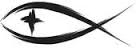 Meetings & EventsTuesday, September 15th										Tuesday Bible Study 3pm & 7pmWednesday, September 16th									SWAT 7pmThursday, September 17th										Evangelism 3pmWednesday, September 23rd									Council 7pmATTENDANCE SHEETS	You will find an attendance sheet in your bulletin today.  In addition, as we plan for the possibility of going to a single worship service, would you please indicate if you CANNOT wear a mask for the service on your attendance sheet.  We’re trying to determine how many people this change may affect.  Please fill these out and leave them in the pew with your hymnal as you leave the service.DELAYING SUNDAY MORNING BIBLE STUDY	We will be delaying Sunday morning Bible Study and NOT begin until Sunday, October 4th.  The Board of Elders wants to be sure we have everything in place to switch to a single Sunday service and feels we need a few more weeks to get ready for the switch.  Look for Bible Study to begin on Sunday, October 4th at 9:15am.DELAYING THE BEGINNING OF SUNDAY SCHOOL	Just like the public school systems, we look forward to another year of Sunday School beginning at 9:15am, however, just like Sunday Bible Study, we are delaying this until Sunday, October 4th.  Once we get everything in place to do a single Sunday worship service safely, we will start Sunday School.BURNING THE MORTGAGE	Beautiful Savior Lutheran Church in Wellston will be holding a special “Burning the Mortgage” service at 1:00pm THIS AFTERNOON.  The service will be in a tent on the church property and the message will be provided by Rev. James Schroeder.  All are welcome to attend this celebration.TUESDAY BIBLE STUDY BEGINS THIS WEEK	As has been done previously, we will have a Tuesday Bible Study here in the Fellowship Hall beginning this Tuesday, September 15th at 3:00pm and again at 7:00pm.  We will be running this study for 9 weeks as we look at an overview of the Bible to examine the accuracy and reliability of Scripture.HEADING TO A SINGLE SUNDAY SERVICE	The Board of Elders has had further discussions about returning to a single worship service and feels we need a few more weeks to get ready for that switch.  Our adjusted plan is that we will go back to having a single 10:30am worship service beginning Sunday, October 4th as this will provide the necessary time to make the changes.  Council has discussed this issue and has determined it would be best if we require everyone to wear a mask throughout the worship service.  The Board of Elders concurs with that assessment, but feels we need to be supportive of those who for medical reasons cannot wear masks.  They are working with the Board of Trustees to make a couple of modifications to worship to create a safe worship space for everyone.STEWARDSHIP SUNDAY POSTPONED	The Board of Stewardship is postponing Stewardship Sunday until the decision on going to a single worship service is finalized.  There will still be a Thrivent representative here to give a short program entitled “Money Matters”on that Sunday.  The talk will take place in the fellowship hall and the Board of Stewardship will be providing a light lunch.STEWARDSHIP CORNERRomans 14:7 – “For none of us lives to himself, and none of us dies to himself.”  We just don’t belong to ourselves.  We belong first of all to God, and, through Him, we belong to our neighbors.  We are here to serve God in our service to one another.  God has called you to this service through your vocation.  As a Christian, you serve others in the church; as a neighbor, you serve others in society; and as a son or daughter, husband or wife, father or mother, you serve your family.MEMORIAL FOR GAYLE HARTHUNLila FinkSERVING THIS MONTH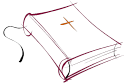 Greeters: Not at This TimeAltar Guild: Rod & Jerilyn SchimkeSERVING TODAY						SERVING NEXT WEEK 9/20/2020Pastor:  Rev. Jacob Sherry				Pastor:  Rev. Jacob SherryElder:  George Kahl							Elder:  Jim PoelletAccomp:  Natalie Fisk						Accomp:  Natalie FiskReader:  Diane Hanson					Reader:  PastorATTENDANCE: 9/6/2020WORSHIP: 59				BIBLE STUDY: Not at This TimeFIRST FRUITS TRACKER WEEK ENDING:  9/6/2020Offering Receipts:		$2,915.00		YTD Budget Receipts:	$98,965.64Weekly Budget Needs:	$2,692.30		YTD Budget Needs:		$96,922.80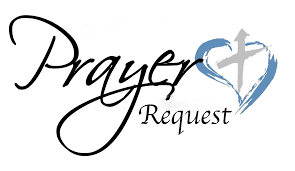 Special PrayersMorris Armbruster						Margaret Meachum			Barbara PotterKaydence Devenport					Gerald Meister				Steve SchimkeDylan Gladding							Rita Merkey					Julia Schoedel (Foot)Jill Hoseler (Cancer)						Shirley Poellet					Rev. Jeff Walsh (Cancer)																					Sandy WingPrayers for Our MilitaryAndrew Burch, Jr., grandson of John & Loree Sprawka.Mark Granzotto with U.S. Navy in Bahrain, grandson of Rita MerkeyColonel Joel Briske serving in Washington D.C. son of the late Bonnie HarnishArmy Major Riley Morgan Kennedy, stationed in Washington, DC, George & Margaret Punches’ grand-nieceSteve & Carol Sprawka, son & daughter-in-law of John & Loree SprawkaDerek Sprawka, grandson of John & Loree SprawkaCody Stefanick, nephew to Janette & Fred MayIan Nelson, nephew of Jack and Pebbla NelsonTyge Nelson & family, nephew of Jack and Pebbla NelsonLt. Tim Brandt at Uniformed Services University, Bethesda, MD, son of Bruce & Debbie BrandtIf you wish to add someone’s name, please call or e-mail the church office.When someone’s name is placed on prayer lists,his or her name will remain until instructed to remove it.  Thank you!